DO WSZYSTKICH WYKONAWCÓWdotyczy: Dostawa wyposażenia medycznego    Zamawiający Szpital Powiatowy w Zawierciu odpowiadając na pytania (pisownia oryginalna) informuje:Pytanie nr 1Pakiet nr 2- Wałki Żelowe 1 Wałki żelowe Typ Apkt. 3 poz. 3 pozycjoner głowy jednopacjentowy (280x240x140mm) Prosimy o dopuszczenie pozycjonera przeciwodleżynowego, wielorazowego wykonanych z pianki i medycznego żelu silikonowego, pokrytego powłoką poliuretanową, o wymiarze 280x240x140mm.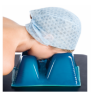 Odpowiedź: Zamawiający dopuszcza powyższe obok rozwiązania opisanego w SWZ jednak wymaga odnotowania tego faktu w postaci * i przypisu.Pytanie nr 2Pakiet nr 2- Wałki Żelowe 1 Wałki żelowe Typ APkt. 3 poz. 4 Czy Zamawiającemu chodzi o dwie podkładki o wymiarze 600x125x20mm a nie o pozycjoner brzucha wyposażony w dwie podkładki o wymiarze 600x125x20mm?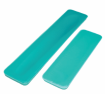 Odpowiedź: Zamawiający dopuszcza powyższe obok rozwiązania opisanego w SWZ jednak wymaga odnotowania tego faktu w postaci * i przypisu.Pytanie nr 3Pakiet nr 2Wałki żelowe typu AAD2.Czy Zamawiający dopuści do zaoferowania pozycjonery medyczne wykonane z polimeru żelowego (wiskoelastomer), wodoodporne, nadające się do dezynfekcji?Odpowiedź: Zamawiający dopuszcza powyższe obok rozwiązania opisanego w SWZ jednak wymaga odnotowania tego faktu w postaci * i przypisu.AD3. Pozycjoner głowy jednopacjentowy o wymiarach 30x24x15cm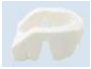 Odpowiedź: Zamawiający dopuszcza powyższe obok rozwiązania opisanego w SWZ jednak wymaga odnotowania tego faktu w postaci * i przypisu.Pozycjoner klatki piersiowej o wymiarach 63x46x13cm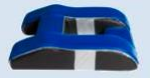 Odpowiedź: Zamawiający dopuszcza powyższe obok rozwiązania opisanego w SWZ jednak wymaga odnotowania tego faktu w postaci * i przypisu.Uniwersalna podkładka o wymiarach 60x16x1cm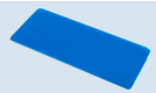 Odpowiedź: Zamawiający dopuszcza powyższe obok rozwiązania opisanego w SWZ jednak wymaga odnotowania tego faktu w postaci * i przypisu.Uniwersalna podkładka prostokątna o wymiarach 50x15x3cm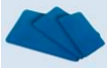 Odpowiedź: Zamawiający dopuszcza powyższe obok rozwiązania opisanego w SWZ jednak wymaga odnotowania tego faktu w postaci * i przypisu.Pozycjoner pod łydki o wymiarach 52x18x4cm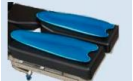 Odpowiedź: Zamawiający dopuszcza powyższe obok rozwiązania opisanego w SWZ jednak wymaga odnotowania tego faktu w postaci * i przypisu.Materac przeciwodleżynowy o wymiarach 50x50x1,5cm.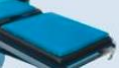 Odpowiedź: Zamawiający nie dopuszcza proponowanego rozwiązania. Nie zmienia zapisów SWZ. Pozycjoner półwałek o wymiarach 30x15x7cmPozycjoner półwałek o wymiarach 40x15x7cm.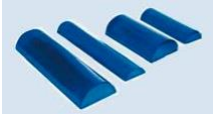 Odpowiedź: Zamawiający nie dopuszcza proponowanego rozwiązania. Nie zmienia zapisów SWZ. AD4.Pozycjoner głowy o wymiarach 23x20x6cm.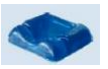 Odpowiedź: Zamawiający nie dopuszcza proponowanego rozwiązania. Nie zmienia zapisów SWZ. Wałki żelowe typu BAD3.Pozycjoner głowy jednopacjentowy o wymiarach 30x24x15cm.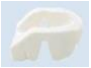 Odpowiedź: Zamawiający nie dopuszcza proponowanego rozwiązania. Nie zmienia zapisów SWZ. Pozycjoner pod klatkę piersiową wykonany z pianki z pamięcią o wymiarach 64x42x12cm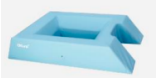 Odpowiedź: Zamawiający nie dopuszcza proponowanego rozwiązania. Nie zmienia zapisów SWZ. Uniwersalny pozycjoner wykonany z pianki z pamięcią o wymiarach 50x40x2cm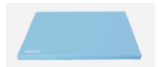 Odpowiedź: Zamawiający nie dopuszcza proponowanego rozwiązania. Nie zmienia zapisów SWZ. Pozycjoner bioder wykonany z pianki z pamięcią o wymiarach 48x25x10cm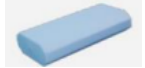 Odpowiedź: Zamawiający nie dopuszcza proponowanego rozwiązania. Nie zmienia zapisów SWZ. Pozycjoner nóg wykonany z pianki z pamięcią o wymiarach 50x22x7cm.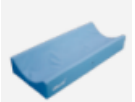 Odpowiedź: Zamawiający nie dopuszcza proponowanego rozwiązania. Nie zmienia zapisów SWZ. AD4.Pozycjoner medyczny wykonane z polimeru żelowego (wiskoelastomer), wodoodporne, nadające się do dezynfekcji w kształcie podkowy o wymiarach 20x7x5cm.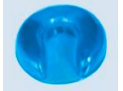 Odpowiedź: Zamawiający nie dopuszcza proponowanego rozwiązania. Nie zmienia zapisów SWZ. Do wiadomości:- opublikowano na https://platformazakupowa.pl/pn/szpitalzawiercieDZP/PN/68/1/2023                                                                   Zawiercie,06.10.2023r